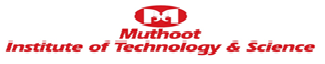 DEPARTMENT OF ELECTRONICS &COMMUNICATION ENGINEERINGDEPARTMENT OF ELECTRONICS &COMMUNICATION ENGINEERINGDEPARTMENT OF ELECTRONICS &COMMUNICATION ENGINEERINGDEPARTMENT OF ELECTRONICS &COMMUNICATION ENGINEERINGSTUDENT LIST (2016-2020 BATCH)STUDENT LIST (2016-2020 BATCH)STUDENT LIST (2016-2020 BATCH)STUDENT LIST (2016-2020 BATCH)Roll No.Reg No.Student Name116EC102ABHIRAMI M S216EC123ABIN K SANTHOSH316EC120AJAY DAS C.F416EC112ANANTHU ANIL516EC045ANGELIN SHIBU616EC151ANJANA MOHAN716EC309ANNMOL VINCENT816EC153ARYA T S916EC056ASHLY ABRAHAM1016EC154ATHIRA K S1116EC155ATHULYA SAJU1216EC310AUTHULYA FRANCIS1316EC031AYNA SUNNY1416EC118BASIL RAJU1516EC111BHAVYA LAKSHMI1616EC156DENNA JOY1716EC157ELNA BOBAN1816EC158ELSA MARIA GEORGE1916EC159FEBA M VARGHESE2016EC054HANISHA SEYD MUHAMMED2116EC136IRINE SHAJI2216EC161JAMES BENNY2316EC108JISHA SHAJU2416EC126JOSNA ANTONY2516EC068JOSNA MARIYAM JOHNSON2616EC162KAVYA SREEKUMAR2716EC304LAKSHMI VISWANATHAN2816EC007LIYA ANN THOMAS2916EC106MERIN KURIAKOSE3016EC164MIDHUNA BABU3116EC089NEHA MARIAM VARGHESE3216EC165NEHA SULPHIKAR3316EC028NIDHIN SHAJI3416EC122NIKHIL BIJU3516EC093NIVYA GEORGE3616EC022POURNAMY GOPAKUMAR3716EC166PRAVEEN SEBASTIAN3816EC058R S ARAVIND3916EC167RABIYA BASHEER4016EC168RIYA JOSEPH4116EC099ROHITH RAJENDRAN4216EC114SACHIN BABU4316EC135SANIGA SHAJAN V4416EC143SHAFNA SALIM4516EC043SHERIN SHAJAN4616EC100SNEHA MARIA PRASANTH4716EC141SREEHARI J4816EC024S SREELAKSHMI4916EC152T M APARNA